The Great Debaters Film Response			Name(s)________________________________English 11 Total marks: 34Where does the term “lynching” come from? What does it mean? (2)________________________________________________________________________________________________________________________________________________________________________________________________________________________________________________________________________________________________________________________What was Jim Crow? (1)____________________________________________________________________________________________________________________________________________________________Why do you think Lowe gets drunk and throws his relationship with Booke away after seeing the lynching? (You may think about what his conversations with Booke and James Farmer Jr. suggests about his past.) (2)__________________________________________________________________________________________________________________________________________________________________________________________________________________________________________Define the following terms: (6)Fallacy___________________________________________________________________________Syllogism___________________________________________________________________________Logic___________________________________________________________________________Statistics___________________________________________________________________________Facts___________________________________________________________________________a) What is the syllogism that the Sheriff uses to come to the conclusion, “This is what happens to a town when you let the unions in”? (2)__________________________________________________________________________________________________________________________________________________________________________________________________________________________________________b) What is the fallacy in his syllogism? (1)__________________________________________________________________________________________________________________________________________________________________________________________________________________________________________Civil disobedience is the refusal to comply with certain laws or to pay taxes and fines, as a peaceful form of political protest.What does the statement “Civil disobedience is a moral weapon in the fight for justice.” mean? (1)_________________________________________________________________________________________________________________________________________________________________________________________________________________________________Do you agree or disagree? Why? (2)_________________________________________________________________________________________________________________________________________________________________________________________________________________________________Do you think Canada has a problem with hate crimes or prejudice? Why/why not? (2)________________________________________________________________________________________________________________________________________________________________________________________________________________________________________________________________________________________________________________________What do the charts below tell us about the situation of prejudice in Canada? (2)_______________________________________________________________________________________________________________________________________________________________________________________________________________________________________________________________________________________________________________________________________________________________________________________________________________________________________________________________________________________________________________________________________________________________________________________________________________________________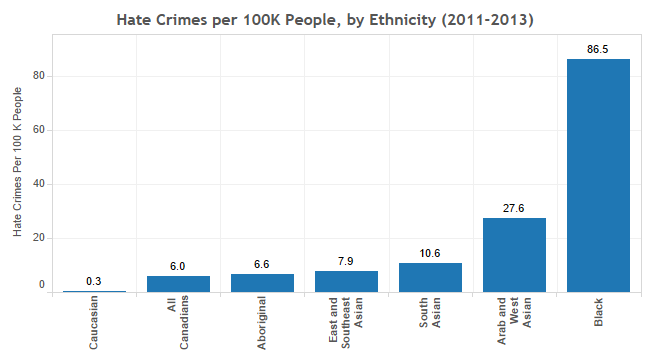 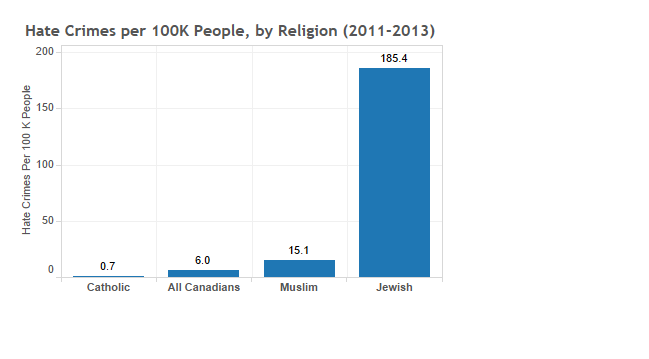 Works CitedCella, Matthew, and Alan Neuhauser. “Race and Homicide in America, by the Numbers.” U.S. News & World Report, U.S. News & World Report, 29 Sept. 2016, www.usnews.com/news/articles/2016-09-29/race-and-homicide-in-america-by-the-numbers.Moskin, Arik, and Zack Gallinger. “Which Canadians Are Most Likely to Be the Victims of Hate Crimes?” The 10 and 3, 10 Nov. 2016, www.the10and3.com/which-canadians-are-most-likely-to-be-the-victims-of-hate-crimes/.